Export der LivePZ-Werte vom 11.8.Schritt - Verwaltung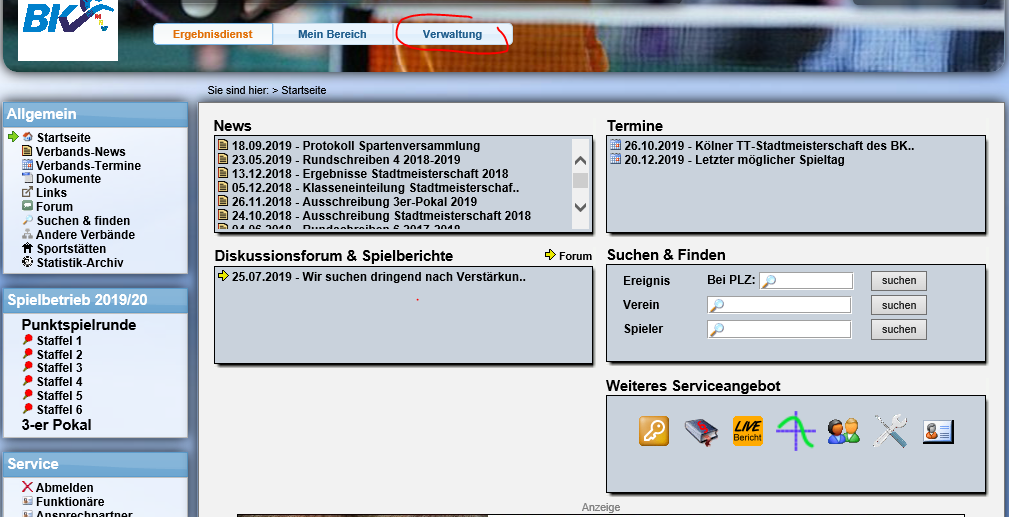 Schritt Mannschaftsverwaltung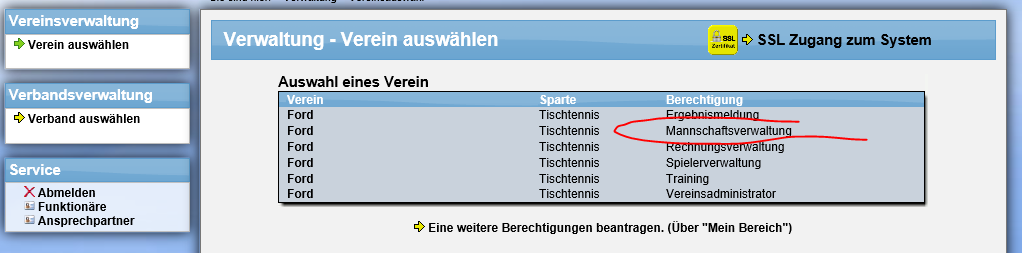 Schritt Statistiken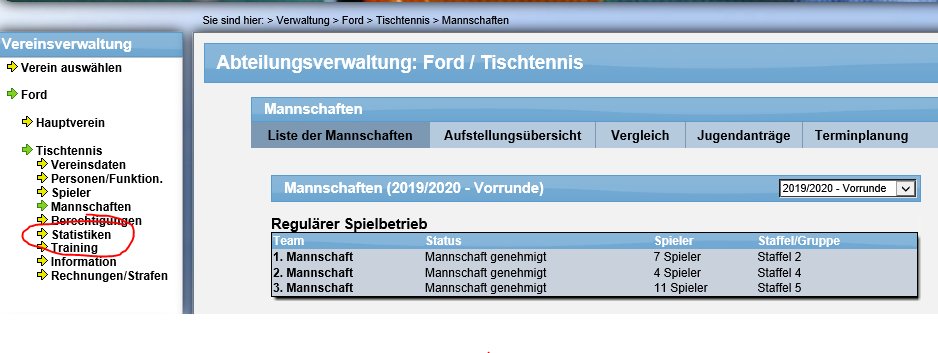 Schritt LivePZ Rangliste als Excel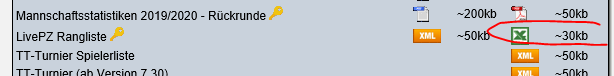 Ergebnis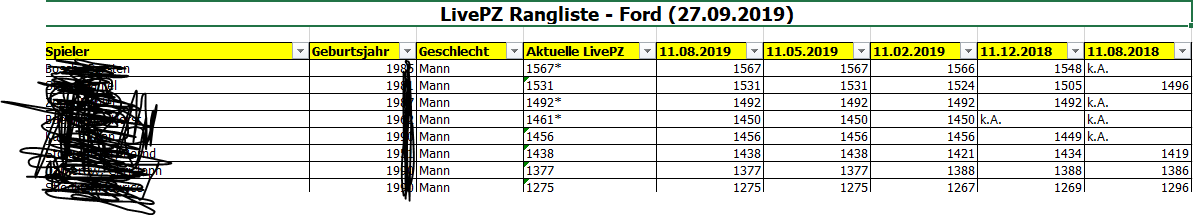 In der Tabelle stehen dann die LivePZ –Werte der Spieler zu den verschiedenen Stichtagen und die aktuellen, die für neue Spieler relevant sind, die zum geforderten Stichtag noch nicht gespielt hatten.Fragen bitte an tt-bkv-koeln@gmx.deMit sportlichem GrußJan Meier